We Are OneJune 27, 2021GreetingPreludeWelcome & Announcements	Education Sunday July 11Groundlings DonationsIsrael TripInvitation to Worship L: 	Bear one another’s burdens,P: 	In this way, we fulfill the law of Christ.L: 	Carry each other’s joys and sorrows,P: 	For we are in this together, one body in Christ.L: 	Do not grow weary in doing what is right;P: 	For we know God’s abundant love in Christ.L: 	Work for the good of all, especially for the family of faith;P: 	For we are in this together, and we do not give up.L: 	We enter this time of worship: P: 	One body, one love, in Christ Jesus our Lord. Amen.*Opening Hymn			We Are the Church		UMH #558*Opening PrayerLoving God, we are yours. We come as we are, with our cares and concerns. We long to touch you and find healing in your embrace. Strengthen our faith and heal our brokenness, that we may worship you with joy. Unite us in the work of love to all of your creation. Lead us into the world that we may be your love to others. Amen.Children’s MessageScripture Lesson		 Exodus 4:10-1710 But Moses said to the Lord, “O my Lord, I have never been eloquent, neither in the past nor even now that you have spoken to your servant; but I am slow of speech and slow of tongue.” 11 Then the Lord said to him, “Who gives speech to mortals? Who makes them mute or deaf, seeing or blind? Is it not I, the Lord? 12 Now go, and I will be with your mouth and teach you what you are to speak.” 13 But he said, “O my Lord, please send someone else.” 14 Then the anger of the Lord was kindled against Moses and he said, “What of your brother Aaron the Levite? I know that he can speak fluently; even now he is coming out to meet you, and when he sees you his heart will be glad. 15 You shall speak to him and put the words in his mouth; and I will be with your mouth and with his mouth, and will teach you what you shall do. 16 He indeed shall speak for you to the people; he shall serve as a mouth for you, and you shall serve as God for him. 17 Take in your hand this staff, with which you shall perform the signs.”Special Music			It Is Well      		   P. B. Glass/H. G. SpaffordOwen Lovejoy, tenorGospel Lesson: 				Luke 10:1-3After this the Lord appointed seventy others and sent them on ahead of him in pairs to every town and place where he himself intended to go. 2 He said to them, “The harvest is plentiful, but the laborers are few; therefore ask the Lord of the harvest to send out laborers into his harvest. 3 Go on your way. See, I am sending you out like lambs into the midst of wolves. Message 				Pastor Melinda Teter-Dodge		*Responsive Hymn		Bind Us Together, Lord		TFWS #2226Prayer’s of the PeopleSharing Joys and ConcernsPrayer Song		Give Thanks					TFWS #2036Pastoral PrayerWe exalt you, O God our Sovereign, and we bless your name forever and ever.Every day proclaims your blessing, and lifetime after lifetime sings praise to your name. To you, whose greatness never ends, we lift these prayers for your beloved people. We pray for children and generations yet to come, that they may know and praise your works with joy. We pray for elders who ponder your glorious splendor, that they may rejoice in your marvelous works. We pray for those who have little to depend on except your might, that all your people may have everything they need. We pray for those who are sick, suffering, or grieving, that their lives might bear the mark of your great goodness and that, healed and whole, they may sing of your righteous deeds. We pray to you, for you are gracious and full of compassion, slow to anger and abounding in steadfast love. We pray to you, in the name of the risen Christ, in whom we pray together:The Lord’s PrayerOfferingOffertory Sentence: The God of Grace invites us to participate in the work that God is doing in our lives and in our community as we give of our time, our prayer, and our blessing. In thanksgiving and grace we offer our gifts to God.Offering: Offertory Prayer: God of Grace and Glory, we offer these gifts as a testimony of our faith. Use these gifts so that we may see one another as you envision us--faithful followers. As we continue in this time of worship, we seek now the sanctuary of your comforting peace. In the name of the Resurrected Healer, Jesus the Christ, we pray. Amen*Closing Hymn		Blest Be the Tie That Binds		UMH #557*Benediction Go Forth with this wisdom from Ecclesiastes 4: 9-129 Two are better than one, because they have a good reward for their toil.  10 For if they fall, one will lift up the other; A threefold cord is not quickly broken. Amen.Postlude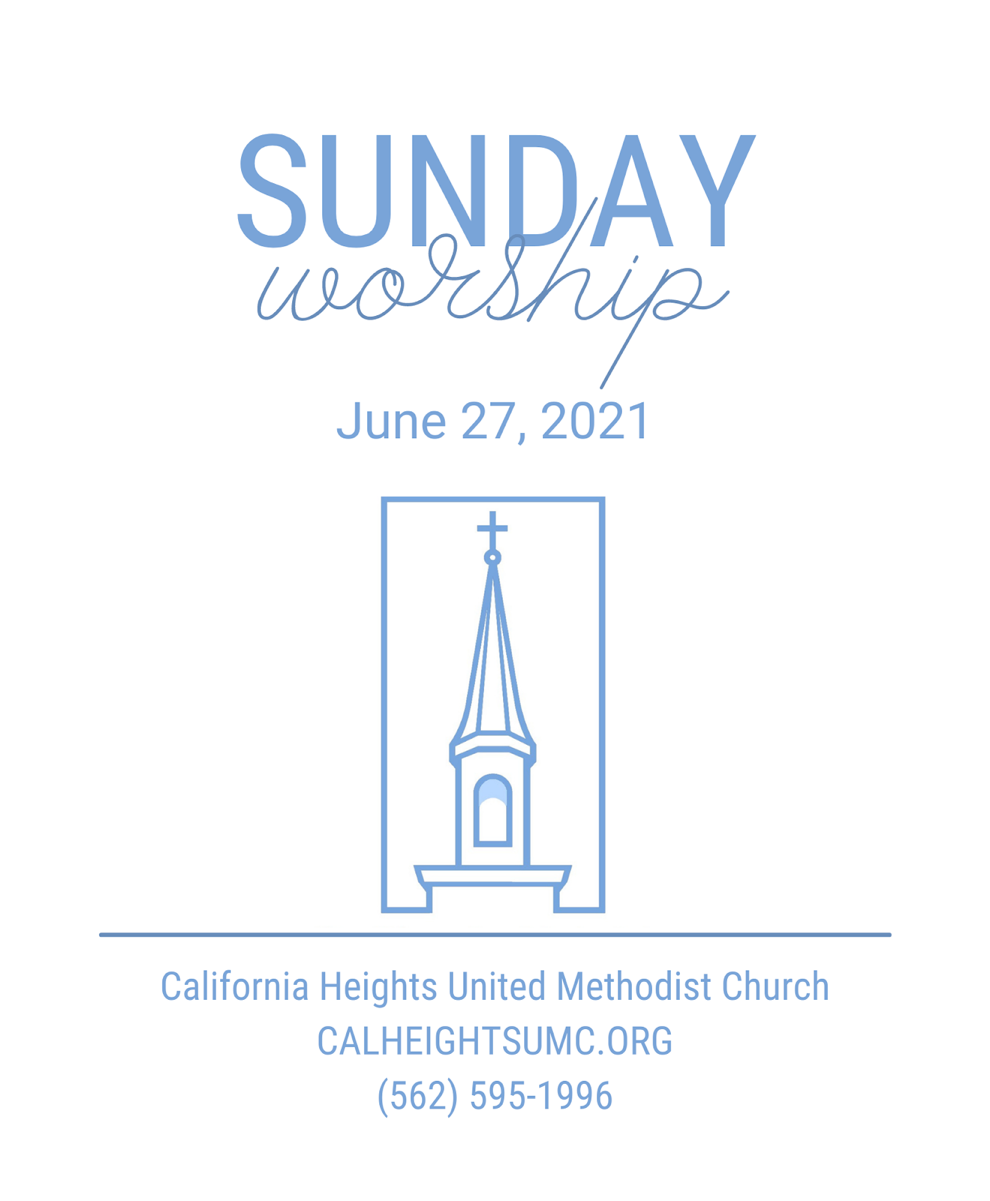 